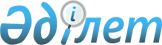 О внесении изменений и дополнений в решение Бескарагайского районного маслихата от 25 декабря 2013 года № 19/2-V "О бюджете Бескарагайского района на 2014-2016 годы"
					
			Утративший силу
			
			
		
					Решение Бескарагайского районного маслихата Восточно-Казахстанской области от 11 ноября 2014 года № 27/2-V. Зарегистрировано Департаментом юстиции Восточно-Казахстанской области 17 ноября 2014 года № 3552. Утратило силу решением Бескарагайского районного маслихата Восточно-Казахстанской области от 25 декабря 2014 года № 29/6-V

     Сноска. Утратило силу решением Бескарагайского районного маслихата Восточно-Казахстанской области от 25.12.2014 № 29/6-V.

      

      

      Примечание РЦПИ.



      В тексте документа сохранена пунктуация и орфография оригинала.



      В соответствии с пунктом 1 статьи 109 Бюджетного Кодекса Республики Казахстан от 4 декабря 2008 года, подпунктом 1) пункта 1 статьи 6 Закона Республики Казахстан от 23 января 2001 года «О местном государственном управлении и самоуправлении в Республике Казахстан» Бескарагайский районный маслихат РЕШИЛ:



      1. Внести в решение Бескарагайского районного маслихата «О бюджете Бескарагайского района на 2014-2016 годы» от 25 декабря 2013 года № 19/2-V (зарегистрировано в Реестре государственной регистрации нормативных правовых актов за номером 3142, опубликованное в газете «Бесқарағай тынысы» от 22 января 2014 года № 7-8, 1 февраля 2014 года № 12) следующие изменения и дополнения:



      в пункте 1:



      подпункт 1) изложить в следующей редакции:



      «поступления – 3178614,0 тысяч тенге, в том числе:



      доходы – 372675,6 тысяч тенге;



      налоговые поступления – 353216,0 тысяч тенге;



      неналоговые поступления – 4435,6 тысяч тенге;



      поступления от продажи основного капитала – 15024,0 тысяч тенге;



      поступления трансфертов – 2805938,4 тысяч тенге»;



      подпункт 2) изложить в следующей редакции:



      «затраты – 3178232,1 тысяч тенге»;



      подпункт 3) изложить в следующей редакции:



      «чистое бюджетное кредитование – 17981,5 тысяч тенге, в том числе:



      бюджетные кредиты – 19542,5 тысяч тенге;



      погашение бюджетных кредитов – 1561,0 тысяч тенге»;



      подпункт 4) изложить в следующей редакции:



      «сальдо по операциям с финансовыми активами – 5000,0 тысяч тенге, в том числе:



      приобретение финансовых активов – 5000,0 тысяч тенге»;



      подпункт 5) изложить в следующей редакции:



      «дефицит (профицит) бюджета – -22599,6 тысяч тенге»;



      подпункт 6) изложить в следующей редакции:



      «финансирование дефицита (использование профицита) – 22599,6 тысяч тенге.».



      в приложении 1 в разделе І «Поступления»:



      в категории 1 «Налоговые поступления» в классе 1 «Подоходный налог» подкласс 2 «Индивидуальный подоходный налог» дополнить спецификой 4 «Индивидуальный подоходный налог с доходов иностранных граждан, облагаемых у источника выплаты»;



      категорию 3 «Поступления от продажи основного капитала» класс 3 «Продажа земли и нематериальных активов» дополнить подклассом 2 «Продажа нематериальных активов» спецификой 2 «Плата за продажу права аренды земельных участков».



      в приложении 1 в разделе ІІ «Затраты»:



      функциональную группу 08 «Культура, спорт, туризм и информационное пространство» дополнить следующей программой:



      программа 478032 «Капитальные расходы подведомственных государственных учреждений и организаций»-160,0 тысяч тенге.



      Приложение 1 к указанному решению изложить в новой редакции согласно приложению к настоящему решению.



      2. Настоящее решение вводится в действие с 1 января 2014 года.

 

  

Районный бюджет на 2014 год

 
					© 2012. РГП на ПХВ «Институт законодательства и правовой информации Республики Казахстан» Министерства юстиции Республики Казахстан
				

      Председатель сессии



      Секретарь Бескарагайского



      районного маслихатаТ. СУЛТАНОВ

 

К. САДЫКОВ

Приложение к решению

Бескарагайского районного

маслихата от 11 ноября

2014 года № 27/2-V

Приложение 1 к решению

Бескарагайского районного

маслихата от 25 декабря

2013 года № 19/2-VКате

го

рияКлассПод

классСпе

цифи

каНаименование доходовСумма

(тысяч тенге)I. Поступления3178614,0Доходы372675,6

1Налоговые поступления353216,01Подоходный налог144382,02Индивидуальный подоходный налог144382,01Индивидуальный подоходный налог с доходов, облагаемых у источника выплаты132336,02Индивидуальный подоходный налог с доходов, не облагаемых у источника выплаты12000,04Индивидуальный подоходный налог с доходов иностранных граждан, облагаемых у источника выплаты46,03Социальный налог123000,01Социальный налог123000,01Социальный налог123000,04Налоги на собственность78858,01Налоги на имущество50000,01Налог на имущество юридических лиц и индивидуальных предпринимателей45200,02Налог на имущество с физических лиц4800,03Земельный налог2858,02Земельный налог с физических лиц на земли населенных пунктов1700,03Земельный налог на земли промышленности, транспорта, связи, обороны и иного несельскохозяйственного назначения45,08Земельный налог с юридических лиц, индивидуальных предпринимателей,частных нотариусов и адвокатов на земли населенных пунктов1113,04Налог на транспортные средства23550,01Налог на транспортные средства с юридических лиц550,02Налог на транспортные средства с физических лиц23000,05Единый земельный налог2450,01Единый земельный налог2450,05Внутренние налоги на товары, работы и услуги4579,02Акцизы885,096Бензин (за исключением авиационного), реализуемый юридическими и физическими лицами в розницу, а также используемый на собственные производственные нужды800,097Дизельное топливо, реализуемое юридическими и физическими лицами в розницу, а также используемое на собственные производственные нужды85,03Поступления за использование природных и других ресурсов800,015Плата за пользование земельными участками800,04Сборы за ведение предпринимательской и профессиональной деятельности2894,01Сбор за государственную регистрацию индивидуальных предпринимателей309,02Лицензионный сбор за право занятия отдельными видами деятельности555,03Сбор за государственную регистрацию юридических лиц и учетную регистрацию филиалов и представительств100,05Сбор за государственную регистрацию залога движимого имущества и ипотеки судна или строящегося судна100,014Сбор за государственную регистрацию транспортных средств80,018Сбор за государственную регистрацию прав на недвижимое имущество и сделок с ним1750,07Прочие налоги32,01Прочие налоги32,010Прочие налоговые поступления в местный бюджет32,08Обязательные платежи, взимаемые за совершение юридически значимых действий и (или) выдачу документов уполномоченными на то государственными органами или должностными лицами2365,01Государственная пошлина2365,02Государственная пошлина, взимаемая с подаваемых в суд исковых заявлений, с заявлений (жалоб) по делам особого производства, с апелляционных жалоб, с частных жалоб на определение суда по вопросу о выдаче дубликата исполнительного листа, с заявлений о вынесении судебного приказа, а также за выдачу судом исполнительных листов по решениям иностранных судов и арбитражей, копий (дубликатов) документов850,04Государственная пошлина, взимаемая за регистрацию акта гражданского состояния, выдачу гражданам повторных свидетельств о регистрации акта гражданского состояния, а также свидетельств в связи с изменением, дополнением, исправлением и восстановлением записи актов о рождении, браке, расторжении брака, смерти850,05Государственная пошлина, взимаемая за оформление документов на право выезда за границу и приглашение в Республику Казахстан лиц из других государств, а также за внесение изменений в эти документы40,07Государственная пошлина, взимаемая за оформление документов о приобретении гражданства Республики Казахстан, восстановлении в гражданстве Республики Казахстан и прекращении гражданства Республики Казахстан15,08Государственная пошлина за регистрацию места жительства300,09Государственная пошлина, взимаемая за выдачу разрешений на право охоты15,010Государственная пошлина, взимаемая за регистрацию и перерегистрацию каждой единицы гражданского, служебного оружия физических и юридических лиц (за исключением холодного охотничьего, сигнального, огнестрельного бесствольного, механических распылителей, аэрозольных и других устройств, снаряженных слезоточивыми или раздражающими веществами, пневматического оружия с дульной энергией не более 7,5 Дж и калибра до 4,5 мм включительно) 35,012Государственная пошлина за выдачу разрешений на хранение или хранение и ношение, транспортировку, ввоз на территорию Республики Казахстан и вывоз из Республики Казахстан оружия и патронов к нему200,021Государственная пошлина, взимаемая за выдачу удостоверений тракториста-машиниста60,0

2Неналоговые поступления4435,61Доходы от государственной собственности191,65Доходы от аренды имущества, находящегося в государственной собственности189,08Доходы от аренды имущества, находящегося в коммунальной собственности района (города областного значения), за исключением доходов от аренды государственного имущества, находящегося в управлении акимов города районного значения, села, поселка, сельского округа189,07Вознаграждения по кредитам, выданным из государственного бюджета2,613Вознаграждения по бюджетным кредитам, выданным из местного бюджета физическим лицам2,62Поступления от реализации товаров (работ, услуг) государственными учреждениями, финансируемыми из государственного бюджета244,01Поступления от реализации товаров (работ, услуг) государственными учреждениями, финансируемыми из государственного бюджета244,02Поступления от реализации услуг, предоставляемых государственными учреждениями, финансируемыми из местного бюджета244,06Прочие неналоговые поступления4000,01Прочие неналоговые поступления4000,09Другие неналоговые поступления в местный бюджет4000,0

3Поступления от продажи основного капитала15024,03Продажа земли и нематериальных активов15024,01Продажа земли14787,01Поступления от продажи земельных участков14787,02Продажа нематериальных активов237,02Плата за продажу права аренды земельных участков237,0

4Поступления трансфертов2805938,42Трансферты из вышестоящих органов государственного управления 2805938,42Трансферты из областного бюджета1151412,41Целевые текущие трансферты175939,02Целевые трансферты на развитие975473,43Субвенции1654526,0

5Погашение бюджетных кредитов1561,01Погашение бюджетных кредитов1561,01Погашение бюджетных кредитов, выданных из государственного бюджета1561,013Погашение бюджетных кредитов, выданных из местного бюджета физическим лицам1561,0

7Поступления займов19542,51Внутренние государственные займы19542,52Договоры займа19542,53Займы, получаемые местным исполнительным органом района (города областного значения)19542,5

Функ

цио

наль

ная

груп

паФунк

цио

наль

ная

под

груп

паАдми

нис

тра

тор

бюд

жет

ных

прог

раммПрог

рам

маНаименованиеСумма

(тысяч тенге)II. Затраты3178232,1

01Государственные услуги общего характера281231,01Представительные, исполнительные и другие органы, выполняющие общие функции государственного управления 251142,0112Аппарат маслихата района (города областного значения)16774,0001Услуги по обеспечению деятельности маслихата района (города областного значения)16774,0122Аппарат акима района (города областного значения)93469,0001Услуги по обеспечению деятельности акима района (города областного значения)89922,0003Капитальные расходы государственного органа3547,0123Аппарат акима района в городе, города районного значения, поселка, села, сельского округа140899,0001Услуги по обеспечению деятельности акима района в городе, города районного значения, поселка, села, сельского округа133078,0022Капитальные расходы государственного органа7821,02Финансовая деятельность14722,0452Отдел финансов района (города областного значения)14722,0001Услуги по реализации государственной политики в области исполнения бюджета района (города областного значения) и управления коммунальной собственностью района (города областного значения)14493,0003Проведение оценки имущества в целях налогооблажения229,05Планирование и статистическая деятельность15367,0453Отдел экономики и бюджетного планирования района (города областного значения)15367,0001Услуги по реализации государственной политики в области формирования и развития экономической политики, системы государственного планирования и управления района (города областного значения)15267,0004Капитальные расходы государственного органа100,0

02Оборона11116,01Военные нужды8396,0122Аппарат акима района (города областного значения)8396,0005Мероприятия в рамках исполнения всеобщей воинской обязанности8396,02Организация работы по чрезвычайным ситуациям2720,0122Аппарат акима района (города областного значения)2720,0006Предупреждение и ликвидация чрезвычайных ситуаций масштаба района (города областного значения)2720,0

03Общественный порядок, безопасность, правовая, судебная, уголовно-исполнительная деятельность21668,09Прочие услуги в области общественного порядка и безопасности21668,0458Отдел жилищно-коммунального хозяйства, пассажирского транспорта и автомобильных дорог района (города областного значения)21668,0021Обеспечение безопасности дорожного движения в населенных пунктах21668,0

04Образование1724915,71Дошкольное воспитание и обучение46412,0471Отдел образования, физической культуры и спорта района (города областного значения)46412,0040Реализация государственного образовательного заказа в дошкольных организациях образования46412,02Начальное, основное среднее и общее среднее образование1189330,0471Отдел образования, физической культуры и спорта района (города областного значения)1189330,0004Общеобразовательное обучение1153250,0005Дополнительное образование для детей и юношества36080,09Прочие услуги в области образования489173,7471Отдел образования, физической культуры и спорта района (города областного значения)22547,0009Приобретение и доставка учебников, учебно-методических комплексов для государственных учреждений образования района (города областного значения)10020,0010Проведение школьных олимпиад, внешкольных мероприятий и конкурсов районного (городского) масштаба308,0020Ежемесячная выплата денежных средств опекунам (попечителям) на содержание ребенка сироты (детей-сирот), и ребенка (детей), оставшегося без попечения родителей8122,0067Капитальные расходы подведомственных государственных учреждений и организаций4097,0472Отдел строительства, архитектуры и градостроительства района (города областного значения)466626,7037Строительство и реконструкция объектов образования466626,7

06Социальная помощь и социальное обеспечение194890,02Социальная помощь155295,0451Отдел занятости и социальных программ района (города областного значения)155295,0002Программа занятости21170,0004Оказание социальной помощи на приобретение топлива специалистам здравоохранения, образования, социального обеспечения, культуры, спорта и ветеринарии в сельской местности в соответствии с законодательством Республики Казахстан8442,0005Государственная адресная социальная помощь5915,0006Оказание жилищной помощи2000,0007Социальная помощь отдельным категориям нуждающихся граждан по решениям местных представительных органов51759,0010Материальное обеспечение детей-инвалидов, воспитывающихся и обучающихся на дому3941,0014Оказание социальной помощи нуждающимся гражданам на дому42904,0015Территориальные центры социального обслуживания пенсионеров и инвалидов4825,0016Государственные пособия на детей до 18 лет10398,0017Обеспечение нуждающихся инвалидов обязательными гигиеническими средствами и предоставление услуг специалистами жестового языка, индивидуальными помощниками в соответствии с индивидуальной программой реабилитации инвалида1600,0023Обеспечение деятельности центров занятости населения2341,09Прочие услуги в области социальной помощи и социального обеспечения39595,0451Отдел занятости и социальных программ района (города областного значения)39595,0001Услуги по реализации государственной политики на местном уровне в области обеспечения занятости и реализации социальных программ для населения21202,0011Оплата услуг по зачислению, выплате и доставке пособий и других социальных выплат 1045,0012Создание информационных систем0,0021Капитальные расходы государственного органа 300,0025Внедрение обусловленной денежной помощи по проекту Өрлеу17048,0

07Жилищно-коммунальное хозяйство631938,71Жилищное хозяйство6497,0458Отдел жилищно-коммунального хозяйства, пассажирского транспорта и автомобильных дорог района (города областного значения)2242,0041Ремонт и благоустройство объектов в рамках развития городов и сельских населенных пунктов по Дорожной карте занятости 20202242,0471Отдел образования, физической культуры и спорта района (города областного значения)4255,0026Ремонт объектов в рамках развития городов и сельских населенных пунктов по Дорожной карте занятости 20204255,0472Отдел строительства, архитектуры и градостроительства района (города областного значения)0,0003Проектирование, строительство и (или) приобретение жилья государственного коммунального жилищного фонда0,0004Проектирование, развитие, обустройство и (или) приобретение инженерно-коммуникационной инфраструктуры 0,0074Развитие и обустройство недостающей инженерно-коммуникационной инфраструктуры в рамках второго направления Дорожной карты занятости 20200,0471Отдел образования, физической культуры и спорта района (города областного значения)0,0026Ремонт объектов в рамках развития городов и сельских населенных пунктов по Дорожной карте занятости 20200,02Коммунальное хозяйство554667,7458Отдел жилищно-коммунального хозяйства, пассажирского транспорта и автомобильных дорог района (города областного значения)15780,0012Функционирование системы водоснабжения и водоотведения15780,0472Отдел строительства, архитектуры и градостроительства района (города областного значения)538887,7006Развитие системы водоснабжения и водоотведения538887,73Благоустройство населенных пунктов70774,0123Аппарат акима района в городе, города районного значения, поселка, села, сельского округа22553,0008Освещение улиц населенных пунктов12086,0009Обеспечение санитарии населенных пунктов4782,0011Благоустройство и озеленение населенных пунктов5685,0458Отдел жилищно-коммунального хозяйства, пассажирского транспорта и автомобильных дорог района (города областного значения)48221,0015Освещение улиц населенных пунктов30000,0016Обеспечение санитарии населенных пунктов0,0018Благоустройство и озеленение населенных пунктов18221,0

08Культура, спорт, туризм и информационное пространство127709,61Деятельность в области культуры55816,6478Отдел внутренней политики, культуры и развития языков района (города областного значения)55816,6009Поддержка культурно-досуговой работы55816,62Спорт 7175,0471Отдел образования, физической культуры и спорта района (города областного значения)7175,0014Проведение спортивных соревнований на районном (города областного значения) уровне3175,0015Подготовка и участие членов сборных команд района (города областного значения) по различным видам спорта на областных спортивных соревнованиях 4000,03Информационное пространство37205,0478Отдел внутренней политики, культуры и развития языков района (города областного значения)37205,0005Услуги по проведению государственной информационной политики через газеты и журналы8320,0007Функционирование районных (городских) библиотек19530,0008Развитие государственного языка и других языков народа Казахстана9355,09Прочие услуги по организации культуры, спорта, туризма и информационного пространства27513,0478Отдел внутренней политики, культуры и развития языков района (города областного значения)27513,0001Услуги по реализации государственной политики на местном уровне в области информации, укрепления государственности и формирования социального оптимизма граждан, развития языков и культуры21178,0003Капитальные расходы государственного органа300,0004Реализация мероприятий в сфере молодежной политики5875,0032Капитальные расходы подведомственных государственных учреждений и организаций160,0

10Сельское, водное, лесное, рыбное хозяйство, особо охраняемые природные территории, охрана окружающей среды и животного мира, земельные отношения76512,01Сельское хозяйство20466,0453Отдел экономики и бюджетного планирования района (города областного значения)2650,0099Реализация мер по оказанию социальной поддержки специалистов 2650,0474Отдел сельского хозяйства и ветеринарии района (города областного значения)17816,0001Услуги по реализации государственной политики на местном уровне в сфере сельского хозяйства и ветеринарии 17616,0003Капитальные расходы государственного органа200,0005Обеспечение функционирования скотомогильников (биотермических ям)0,0008Возмещение владельцам стоимости изымаемых и уничтожаемых больных животных, продуктов и сырья животного происхождения0,06Земельные отношения15410,0463Отдел земельных отношений района (города областного значения)15410,0001Услуги по реализации государственной политики в области регулирования земельных отношений на территории района (города областного значения)8678,0002Работы по переводу сельскохозяйственных угодий из одного вида в другой556,0004Организация работ по зонированию земель3232,0006Землеустройство, проводимое при установлении границ районов, городов областного значения, районного значения, сельских округов, поселков, сел2944,09Прочие услуги в области сельского, водного, лесного, рыбного хозяйства, охраны окружающей среды и земельных отношений40636,0474Отдел сельского хозяйства и ветеринарии района (города областного значения)40636,0013Проведение противоэпизоотических мероприятий40636,0

11Промышленность, архитектурная, градостроительная и строительная деятельность13137,02Архитектурная, градостроительная и строительная деятельность13137,0472Отдел строительства, архитектуры и градостроительства района (города областного значения)13137,0001Услуги по реализации государственной политики в области строительства, архитектуры и градостроительства на местном уровне13007,0013Разработка схем градостроительного развития территории района, генеральных планов городов районного (областного) значения, поселков и иных населенных пунктов0,0015Капитальные расходы государственного органа130,0

12Транспорт и коммуникации35117,01Автомобильный транспорт35117,0123Аппарат акима района в городе, города районного значения, поселка, села, сельского округа6133,0013Обеспечение функционирования автомобильных дорог в городах районного значения, поселках, селах, сельских округах6133,0458Отдел жилищно-коммунального хозяйства, пассажирского транспорта и автомобильных дорог района (города областного значения)28984,0023Обеспечение функционирования автомобильных дорог28984,0024Организация внутрипоселковых (внутригородских), пригородных и внутрирайонных общественных пассажирских перевозок0,0045Капитальный и средний ремонт автомобильных дорог районного значения и улиц населенных пунктов0,0

13Прочие57678,03Поддержка предпринимательской деятельности и защита конкуренции12951,0469Отдел предпринимательства района (города областного значения)12951,0001Услуги по реализации государственной политики на местном уровне в области развития предпринимательства и промышленности 12951,09Прочие44727,0123Аппарат акима района в городе, города районного значения, поселка, села, сельского округа19179,0040Реализация мер по содействию экономическому развитию регионов в рамках Программы "Развитие регионов"19179,0458Отдел жилищно-коммунального хозяйства, пассажирского транспорта и автомобильных дорог района (города областного значения)12318,0001Услуги по реализации государственной политики на местном уровне в области жилищно-коммунального хозяйства, пассажирского транспорта и автомобильных дорог12318,0452Отдел финансов района (города областного значения)986,0012Резерв местного исполнительного органа района (города областного значения)986,0471Отдел образования, физической культуры и спорта района (города областного значения)12244,0001Услуги по обеспечению деятельности отдела образования, физической культуры и спорта12244,0

14Обслуживание долга2,61Обслуживание долга2,6452Отдел финансов района (города областного значения)2,6013Обслуживание долга местных исполнительных органов по выплате вознаграждений и иных платежей по займам из областного бюджета2,6

15Трансферты2316,51Трансферты2316,5452Отдел финансов района (города областного значения)2316,5006Возврат неиспользованных (недоиспользованных) целевых трансфертов2316,5

IIIЧистое бюджетное кредитование17981,5Бюджетные кредиты19542,5

10Сельское, водное, лесное, рыбное хозяйство, особо охраняемые природные территории, охрана окружающей среды и животного мира, земельные отношения19542,51Сельское хозяйство19542,5453Отдел экономики и бюджетного планирования района (города областного значения)19542,5006Бюджетные кредиты для реализации мер социальной поддержки специалистов 19542,55Погашение бюджетных кредитов1561,01Погашение бюджетных кредитов1561,01Погашение бюджетных кредитов, выданных из государственного бюджета1561,0

IVСальдо по операциям с финансовыми активами5000,0Приобретение финансовых активов5000,06Поступления от продажи финансовых активов государства0,0

VДефицит (профицит) бюджета-22599,6

VIФинансирование дефицита (использование профицита) бюджета22599,67Поступления займов19542,51Внутренние государственные займы19542,52Договоры займа19542,5

16Погашение займов1561,01Погашение займов1561,0452Отдел финансов района (города областного значения)1561,0008Погашение долга местного исполнительного органа перед вышестоящим бюджетом1561,0